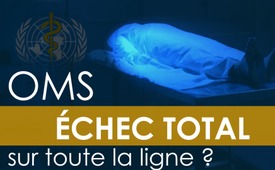 OMS – Échec total sur toute la ligne ?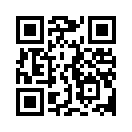 OMS : « La souveraineté nationale, c'était hier, l'avenir appartient à la super-autorité supranationale ». Mais que se cache-t-il derrière « l‘Histoire de réussite » de cette organisation ? Quelle utilité réelle a-t-elle apportée à la communauté mondiale jusqu'à présent ? Un rapport de l'association Aletheia Suisse le met en lumière !« Cette année, des discussions intensives auront lieu sur l'extension des compétences de l'OMS. Le Dr Tedros, directeur général de l'OMS, se préoccupe soi-disant de la santé des habitants des 194 pays membres. Une politique de santé unifiée au niveau mondial, avec l'OMS comme principal organe directeur, doit définir de manière contraignante la manière dont les pandémies doivent être combattues. Telles sont les leçons à tirer de la dernière pandémie. Pourtant, des exemples comme la Suède ou certains Etats fédéraux aux Etats-Unis ont montré qu'un système fédéraliste typique présente de nombreux avantages par rapport à un système centralisé et uniforme, car il favorise la diversité des idées et des approches de solutions. Mais la souveraineté nationale, c'était manifestement hier, l'avenir appartient aux super-autorités supranationales.
Mais avant d'accorder plus de pouvoir à l'OMS, nous devrions d'abord examiner « l‘Histoire de réussite » de l'OMS depuis sa création en 1948 et nous demander si une « promotion » est justifiée :
Grippe asiatique 1957/58
Deux millions de morts dans le monde. « Peu de signes que l'OMS ait eu un impact significatif, système d'alerte précoce défaillant ».
Grippe de Hong Kong 1969/70
Entre 1 et 4 millions de morts dans le monde. Comme pour la grippe asiatique, l'influence de l'OMS ne peut pas être prouvée.
Grippe aviaire 2005
Dick Thompson (OMS) prévoyait 2 à 7,4 millions de morts, David Nabarro (également OMS) pré-voyait même 5 à 150 millions de morts. L'apocalyptique Neil Ferguson de l'Imperial College a dé-passé tout le monde avec son pronostic : il a « modélisé » 200 millions de morts. La grippe aviaire a tué 455 personnes dans le monde.
Grippe porcine avril 2009
L'OMS a déclaré la grippe porcine USPPI (urgence de santé publique de portée internationale) et a prévu 7,5 millions de morts. La grippe porcine a tué 16 813 personnes dans le monde. Un vaccin créé de toutes pièces a provoqué au moins 1 300 cas de narcolepsie, principalement dans le nord de l'Europe. Le médicament antigrippal Tamiflu de Roche, acheté par tonnes par de nombreux pays, n'a probablement pas eu plus d'utilité qu'un bouillon de poule. Faire de la grippe porcine une pandémie n'a été possible qu'après que l'OMS a « redéfini » le terme de pandémie : la définition classique d'une maladie infectieuse transnationale avec un très grand nombre de morts est devenue une maladie infectieuse transnationale avec un très grand nombre de personnes infectées. La grippe saisonnière par exemple ? [...]
Ebola 2014 Afrique de l'Ouest
Il a fallu neuf mois à l'OMS pour prendre la mesure de la crise, alors que Médecins Sans Frontières (MSF) était déjà sur place depuis longtemps et avait lancé un avertissement.
Crise Ebola 2018 en Ouganda
Échec total de l'OMS, MSF a parlé d'une « opération de police » de l'OMS. L'OMS était tellement détestée dans la région que plus de 300 attaques contre le personnel de santé ont été déplorées.
COVID-19, 2020
Le 11 mars 2020, l'OMS a déclaré que le SRAS-CoV-2 était un USPPI. La maladie était apparue de manière épidémique en Chine dans les environs de Wuhan depuis novembre 2019 au plus tard, probablement plus tôt, et avait déjà fait de très nombreux morts. Jusqu'à la notification à l'OMS, mi-janvier 2020, le Parti Communiste chinois a supprimé tout rapport sur cette « nouvelle maladie pulmonaire ». Tedros s'est donné jusqu'à la mi-mars pour déclarer l’USPPI.
Neil Ferguson de l'Imperial College prévoyait 2,2 millions de morts aux Etats-Unis, 550 000 en An-gleterre, et jusqu'à 10 millions de morts en Afrique selon la Fondation Bill ; Melinda Gates. De 2010 à 2020, l'Imperial College de Londres avait reçu 190 millions de dollars de la Fondation Gates.
Jusqu'à présent, il n'est guère possible d'obtenir des chiffres fiables sur les décès dus au COVID-19, car, par volonté politique, tous les décès AVEC COVID ont été enregistrés statistiquement comme des décès dus au COVID. Comme l'a dit notre conseiller fédéral le Dr. Cassis à la télévision : « Ce-lui qui meurt avec un test PCR positif suite à un accident de voiture est mort du COVID ». [...]
Variole du singe juillet 2022
Tedros a été le seul à déclarer la variole du singe (Monkeypox, « woke juste » Mpox) comme USPPI, contre une forte majorité de son équipe de conseillers. Fin mai, 237 personnes avaient con-tracté le Mpox en dehors de l'Afrique. Au Nigeria, 240 cas confirmés en laboratoire auraient été recensés depuis 2017, dont huit seraient décédés. [...]

Ce colosse sans légitimité démocratique, financé majoritairement par des fonds privés à hauteur de plusieurs milliards (budget 2021 : 6,4 milliards de dollars) et employant plus de 7 000 personnes dans le monde entier, veut désormais tenir fermement les rênes de la pandémie « pour notre bien à tous ». Nous ne devrions plus nous plier volontairement aux diktats du directeur général, bien que nous l'ayons fait docilement ; ses directives sont désormais contraignantes. Un nouveau « Traité sur les pandémies » et les améliorations apportées au Règlement sanitaire international visent à garantir cela.
En raison des nombreuses réunions prévues par l'OMS à Genève sur le thème « Pandémie et vaccination », nous resterons attentifs à ce sujet et ferons régulièrement des rapports ».
Ce texte est une prise de position abrégée d'Aletheia - une association fondée en 2020 par des médecins et des scientifiques en Suisse et qui réunit plus de 12 000 personnes issues entre autres du monde médical, scientifique et des soins. 
Vous trouverez la version non abrégée, en allemand sous la vidéo.de ch.Sources:Site d'Aletheia
https://www.aletheia-scimed.ch/de/was-hat-die-who-bis-heute-zur-weltgesundheit-beigetragen/Cela pourrait aussi vous intéresser:#Epidemies - Epidémies - www.kla.tv/Epidemies

#OMS - www.kla.tv/OMS

#OpinionSansFard - Opinion sans fard - www.kla.tv/OpinionSansFardKla.TV – Des nouvelles alternatives... libres – indépendantes – non censurées...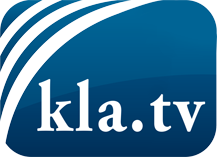 ce que les médias ne devraient pas dissimuler...peu entendu, du peuple pour le peuple...des informations régulières sur www.kla.tv/frÇa vaut la peine de rester avec nous! Vous pouvez vous abonner gratuitement à notre newsletter: www.kla.tv/abo-frAvis de sécurité:Les contre voix sont malheureusement de plus en plus censurées et réprimées. Tant que nous ne nous orientons pas en fonction des intérêts et des idéologies de la système presse, nous devons toujours nous attendre à ce que des prétextes soient recherchés pour bloquer ou supprimer Kla.TV.Alors mettez-vous dès aujourd’hui en réseau en dehors d’internet!
Cliquez ici: www.kla.tv/vernetzung&lang=frLicence:    Licence Creative Commons avec attribution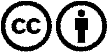 Il est permis de diffuser et d’utiliser notre matériel avec l’attribution! Toutefois, le matériel ne peut pas être utilisé hors contexte.
Cependant pour les institutions financées avec la redevance audio-visuelle, ceci n’est autorisé qu’avec notre accord. Des infractions peuvent entraîner des poursuites.